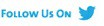 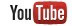 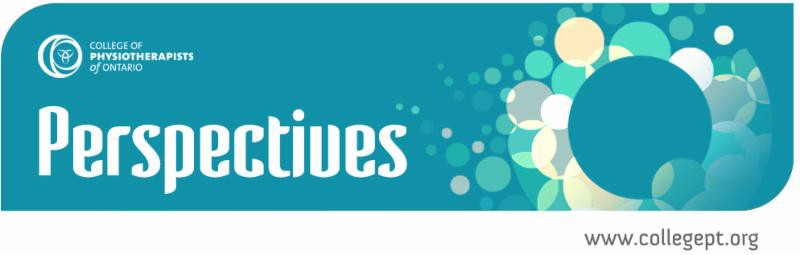 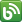 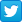 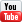 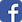 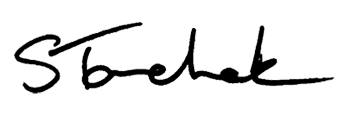 May 2018 | info@collegept.orgWelcome to the May Issue of PerspectivesHello,Have you checked out the new Public Register yet? It's been updated to provide more information for patients, employers and others. But, one thing has been removed: your full registration number no longer appears. This change was in response to your concerns that people were using the Public Register to access and improperly use registration numbers for billing purposes or other fraudulent behaviour. We hope that you find this privacy enhancement valuable.Speaking of checking things out, as you dig further into Perspectives this month you'll see a description of some changes to the laws that govern physiotherapy regulation. These changes were made in response to recommendations from a Sexual Abuse Task Force, and are intended to amplify patient protection. I'm sure you'll want to familiarize yourself with them.Finally, I hope that you have a chance to get outside and enjoy some of this fine spring weather, it was a long time coming. And you should celebrate because May is Physiotherapy Month! Take a minute to appreciate each other - the work that you do for patients is amazing and we at the College are proud to work together with you to serve the public.ShendaShenda Registrar & CEORead Shenda's BlogNew Provisions to Protect Patients from Sexual AbuseOn May 30, 2017, the Ontario government passed the Protecting Patients Act (Bill 87), making a variety of changes to the regulation of health professions, particularly in protecting patients from sexual abuse. The changes are now in effect, as of May 1, 2018. It's imperative that physiotherapists familiarize themselves with the new legislation. Some key changes include:Individuals are still classified as patients of their health care provider for one year after they cease being a patientMembers are obligated to report any offences or bail conditions to the College, as well as any findings of professional misconduct from another professional body in or out of provinceA zero tolerance policy for criminal convictions resulting in the mandatory revocation of a member's licence for one or more of 15 offences including sexual exploitation and sexual assaultThe College must now include more information on the Public Register including all criminal findings of guilt in CanadaMore about Bill 87May is National Physiotherapy Month!May marks National Physiotherapy Month in recognition of the profession and the great work that physiotherapists and physiotherapy assistants do to contribute to the overall health and well-being of many Canadians. It's also a great time to review the requirements to maintain your PT license and make sure you're contributing to the profession in a positive way.Your PT AccountabilitiesThe College is Looking for Committee Members!The College is currently looking for physiotherapists to  join its Inquiries, Complaints and Reports Committee and its Discipline Committee. This is  a great opportunity for PTs to be more involved with the College and take part in education and professional development opportunities in the future.Apply NowCan Physiotherapists Perform Psychotherapy?PTs may have heard that the controlled act of psychotherapy recently came into effect, and that as a result, only certain professions are now allowed to perform the act. That's true, but it's not the whole story...Learn MoreRemembering Deborah LucyThe College remembers Deborah Lucy, a committed and longstanding College of Physiotherapists Council member. Our condolences to her family.ObituaryMyth vs Fact: A PT Can Refuse CareA PT has the right to refuse care if a patient is threatening or abusive toward themselves or staff. Is this a myth or a fact?Get the AnswerPractice Advisor QuestionQuestion:What are the charting requirements for PTs and PTAs in a treatment record?The Practice Advisor's AnswerYour Registration Number is Now Partially HiddenYou may have noticed some changes to how we're displaying your registration number on the Public Register. This was implemented to help discourage fraudulent use of the numbers. A few things to note about the change:PTs are still required to include their full registration number on all patient invoicesIf you already know a PT's full registration number you can still use it to search the databaseOtherwise you can search the database by first or last name, clinic name or cityBe sure to brush up on how to prevent the misuse of registration numbers and what to do should this happen to you.Misused Registration NumbersWhat is Physiotherapy and Your First VisitWatch the VideoRestricted Titles, Credentials and Specialty DesignationsRead the Standard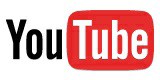 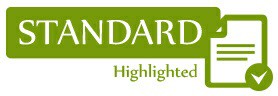 Questions, comments or suggestions related to e-Perspectives?Get in touch at communications@collegept.org 416-591-3828 ext. 234 or 1-800-583-5885 ext. 234www.collegept.org